      Januar      Januar      Januar      Januar      Januar      Januar      Januar1. Mand.1. Mand.1. Mand.1. Mand.1. Mand.1. Mand.1. Mand.11112. Tirsd.2. Tirsd.2. Tirsd.2. Tirsd.2. Tirsd.2. Tirsd.2. Tirsd.3. Onsd.3. Onsd.3. Onsd.3. Onsd.3. Onsd.3. Onsd.3. Onsd.4. Torsd.4. Torsd.4. Torsd.4. Torsd.4. Torsd.4. Torsd.4. Torsd.5. Fred.5. Fred.5. Fred.5. Fred.5. Fred.5. Fred.5. Fred.6. Lørd.6. Lørd.6. Lørd.6. Lørd.6. Lørd.6. Lørd.6. Lørd.7. Sønd.7. Sønd.7. Sønd.7. Sønd.7. Sønd.7. Sønd.7. Sønd.8. Mand.8. Mand.8. Mand.8. Mand.8. Mand.8. Mand.8. Mand.22229. Tirsd.9. Tirsd.9. Tirsd.9. Tirsd.9. Tirsd.9. Tirsd.9. Tirsd.10. Onsd.10. Onsd.10. Onsd.10. Onsd.10. Onsd.10. Onsd.10. Onsd.11. Torsd.11. Torsd.11. Torsd.11. Torsd.11. Torsd.11. Torsd.11. Torsd.12. Fred.12. Fred.12. Fred.12. Fred.12. Fred.12. Fred.12. Fred.13. Lørd.13. Lørd.13. Lørd.13. Lørd.13. Lørd.13. Lørd.13. Lørd.14. Sønd.14. Sønd.14. Sønd.14. Sønd.14. Sønd.14. Sønd.14. Sønd.15. Mand15. Mand15. Mand15. Mand15. Mand15. Mand15. Mand3333   Januar   Januar   Januar   Januar   Januar   Januar   Januar161616Tirsd.Tirsd.Tirsd.Tirsd.171717Onsd.Onsd.Onsd.Onsd.181818Torsd.Torsd.Torsd.Torsd.191919Fred.Fred.Fred.Fred.202020Lørd.Lørd.Lørd.Lørd.212121Sønd.Sønd.Sønd.Sønd.222222Mand.Mand.Mand.Mand.444232323Tirsd.Tirsd.Tirsd.Tirsd.242424Onsd.Onsd.Onsd.Onsd.252525Torsd.Torsd.Torsd.Torsd.262626Fred.Fred.Fred.Fred.272727Lørd.Lørd.Lørd.Lørd.282828Sønd.Sønd.Sønd.Sønd.292929Mand.Mand.Mand.Mand.555303030Tirsd.Tirsd.Tirsd.Tirsd.313131Onsd.Onsd.Onsd.Onsd.      Februar      Februar      Februar      Februar      Februar      Februar      Februar11Torsd.Torsd.Torsd.Torsd.Torsd.22Fred.Fred.Fred.Fred.Fred.33Lørd.Lørd.Lørd.Lørd.Lørd.44Sønd.Sønd.Sønd.Sønd.Sønd.55Mand.Mand.Mand.Mand.Mand.66666Tirsd.Tirsd.Tirsd.Tirsd.Tirsd.77Onsd.Onsd.Onsd.Onsd.Onsd.88Torsd.Torsd.Torsd.Torsd.Torsd.99Fred.Fred.Fred.Fred.Fred.1010Lørd.Lørd.Lørd.Lørd.Lørd.1111Sønd.Sønd.Sønd.Sønd.Sønd.1212Mand.Mand.Mand.Mand.Mand.7771313Tirsd.Tirsd.Tirsd.Tirsd.Tirsd.1414Onsd.Onsd.Onsd.Onsd.Onsd.FebruarFebruarFebruarFebruarFebruarFebruarFebruar1515Torsd.Torsd.Torsd.Torsd.Torsd.1616Fred.Fred.Fred.Fred.Fred.1717Lørd.Lørd.Lørd.Lørd.Lørd.1818Sønd.Sønd.Sønd.Sønd.Sønd.1919Mand.Mand.Mand.Mand.Mand.8882020Tirsd.Tirsd.Tirsd.Tirsd.Tirsd.2121Onsd.Onsd.Onsd.Onsd.Onsd.2222Torsd.Torsd.Torsd.Torsd.Torsd.2323Fred.Fred.Fred.Fred.Fred.2424Lørd.Lørd.Lørd.Lørd.Lørd.2525Sønd.Sønd.Sønd.Sønd.Sønd.2626Mand.Mand.Mand.Mand.Mand.9992727Tirsd.Tirsd.Tirsd.Tirsd.Tirsd.2828Onsd.Onsd.Onsd.Onsd.Onsd.2929Torsd.Torsd.Torsd.Torsd.Torsd.     Mars     Mars     Mars     Mars     Mars     Mars     Mars11Fred.Fred.Fred.Fred.Fred.22Lørd.Lørd.Lørd.Lørd.Lørd.33Sønd.Sønd.Sønd.Sønd.Sønd.44Mand.Mand.Mand.Mand.Mand.10101055Tirsd.Tirsd.Tirsd.Tirsd.Tirsd.66Onsd.Onsd.Onsd.Onsd.Onsd.77Torsd.Torsd.Torsd.Torsd.Torsd.88Fred.Fred.Fred.Fred.Fred.99Lørd.Lørd.Lørd.Lørd.Lørd.1010Sønd.Sønd.Sønd.Sønd.Sønd.1111Mand.Mand.Mand.Mand.Mand.1111111212Tirsd.Tirsd.Tirsd.Tirsd.Tirsd.1313Onsd.Onsd.Onsd.Onsd.Onsd.1414Torsd.Torsd.Torsd.Torsd.Torsd.1515Fred.Fred.Fred.Fred.Fred.  Mars  Mars  Mars  Mars  Mars  Mars1616Lørd.Lørd.Lørd.Lørd.Lørd.1717Sønd.Sønd.Sønd.Sønd.Sønd.1818Mand.Mand.Mand.Mand.Mand.1212121919Tirsd.Tirsd.Tirsd.Tirsd.Tirsd.2020Onsd.Onsd.Onsd.Onsd.Onsd.2121Torsd.Torsd.Torsd.Torsd.Torsd.2222Fred.Fred.Fred.Fred.Fred.2323Lørd.Lørd.Lørd.Lørd.Lørd.2424Sønd.Sønd.Sønd.Sønd.Sønd.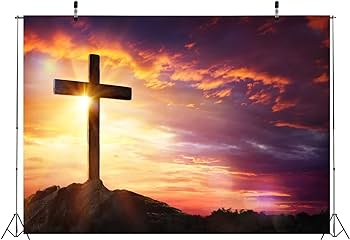 2525Mand.Mand.Mand.Mand.Mand.1313132626Tirsd.Tirsd.Tirsd.Tirsd.Tirsd.2727Onsd.Onsd.Onsd.Onsd.Onsd.2828Torsd.Torsd.Torsd.Torsd.Torsd.2929Fred.Fred.Fred.Fred.Fred.3030Lørd.Lørd.Lørd.Lørd.Lørd.3131Sønd.Sønd.Sønd.Sønd.Sønd.   April   April   April   April   April   April1Mand.Mand.Mand.Mand.Mand.1414142Tirsd.Tirsd.Tirsd.Tirsd.Tirsd.3Onsd.Onsd.Onsd.Onsd.Onsd.4Torsd.Torsd.Torsd.Torsd.Torsd.5Fred.Fred.Fred.Fred.Fred.6Lørd.Lørd.Lørd.Lørd.Lørd.7Sønd.Sønd.Sønd.Sønd.Sønd.8Mand.Mand.Mand.Mand.Mand.1515159Tirsd.Tirsd.Tirsd.Tirsd.Tirsd.10Onsd.Onsd.Onsd.Onsd.Onsd.11Torsd.Torsd.Torsd.Torsd.Torsd.12Fred.Fred.Fred.Fred.Fred.13Lørd.Lørd.Lørd.Lørd.Lørd.14Sønd.Sønd.Sønd.Sønd.Sønd.15Mand.Mand.Mand.Mand.Mand.161616  April  April  April  April  April  April16Tirsd.Tirsd.Tirsd.Tirsd.Tirsd.17Onsd.Onsd.Onsd.Onsd.Onsd.18Torsd.Torsd.Torsd.Torsd.Torsd.19Fred.Fred.Fred.Fred.Fred.20Lørd.Lørd.Lørd.Lørd.Lørd.21Sønd.Sønd.Sønd.Sønd.Sønd.22Mand.Mand.Mand.Mand.Mand.17171723Tirsd.Tirsd.Tirsd.Tirsd.Tirsd.24Onsd.Onsd.Onsd.Onsd.Onsd.25Torsd.Torsd.Torsd.Torsd.Torsd.26Fred.Fred.Fred.Fred.Fred.27Lørd.Lørd.Lørd.Lørd.Lørd.28Sønd.Sønd.Sønd.Sønd.Sønd.29Mand.Mand.Mand.Mand.Mand.18181830Tirsd.Tirsd.Tirsd.Tirsd.Tirsd.   Mai   Mai   Mai   Mai   Mai   Mai1.Onsd.Onsd.Onsd.Onsd.Onsd.2.Torsd.Torsd.Torsd.Torsd.Torsd.3.Fred.Fred.Fred.Fred.Fred.4.Lørd.Lørd.Lørd.Lørd.Lørd.5.Sønd.Sønd.Sønd.Sønd.Sønd.6.Mand.Mand.Mand.Mand.Mand.1919197.Tirsd.Tirsd.Tirsd.Tirsd.Tirsd.8.Onsd.Onsd.Onsd.Onsd.Onsd.9.Torsd.Torsd.Torsd.Torsd.Torsd.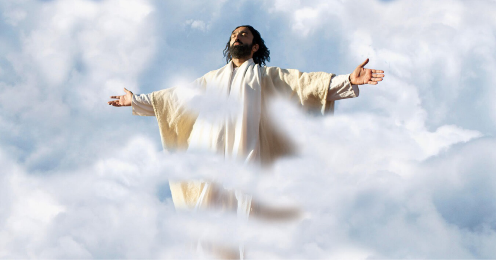 10.Fred.Fred.Fred.Fred.Fred.11.LørdLørdLørdLørdLørd12.Sønd.Sønd.Sønd.Sønd.Sønd.13.MandMandMandMandMand20202014.Tirsd.Tirsd.Tirsd.Tirsd.Tirsd.15.Onsd.Onsd.Onsd.Onsd.Onsd.   Mai   Mai   Mai   Mai   Mai   Mai16Onsd.Onsd.Onsd.Onsd.Onsd.17Torsd.Torsd.Torsd.Torsd.Torsd.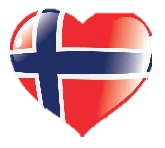 18Fred.Fred.Fred.Fred.Fred.19Sønd.Sønd.Sønd.Sønd.Sønd.20Mand.Mand.Mand.Mand.Mand.21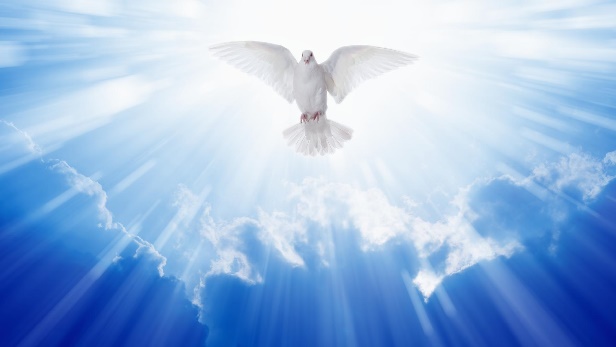 212121Tirsd.Tirsd.Tirsd.Tirsd.Tirsd.22Onsd.Onsd.Onsd.Onsd.Onsd.23Torsd.Torsd.Torsd.Torsd.Torsd.24Fred.Fred.Fred.Fred.Fred.25Lørd.Lørd.Lørd.Lørd.Lørd.26Sønd.Sønd.Sønd.Sønd.Sønd.27Mand.Mand.Mand.Mand.Mand.22222228Tirsd.Tirsd.Tirsd.Tirsd.Tirsd.29Onsd.Onsd.Onsd.Onsd.Onsd.30Torsd.Torsd.Torsd.Torsd.Torsd.31Fred.Fred.Fred.Fred.Fred. Juni Juni Juni Juni Juni Juni1Lørd.Lørd.Lørd.Lørd.Lørd.2Sønd.Sønd.Sønd.Sønd.Sønd.3Mand.Mand.Mand.Mand.Mand.2323234Tirsd.Tirsd.Tirsd.Tirsd.Tirsd.5Onsd.Onsd.Onsd.Onsd.Onsd.6Torsd.Torsd.Torsd.Torsd.Torsd.7Fred.Fred.Fred.Fred.Fred.8Lørd.Lørd.Lørd.Lørd.Lørd.9Sønd.Sønd.Sønd.Sønd.Sønd.10Mand.Mand.Mand.Mand.Mand.24242411Tirsd.Tirsd.Tirsd.Tirsd.Tirsd.12Onsd.Onsd.Onsd.Onsd.Onsd.13Torsd.Torsd.Torsd.Torsd.Torsd.14Fred.Fred.Fred.Fred.Fred.15.Lørd.Lørd.Lørd.Lørd.Lørd.  Juni  Juni  Juni  Juni  Juni  Juni16Sønd.Sønd.Sønd.Sønd.Sønd.17Mand.Mand.Mand.Mand.Mand.25252518Tirsd.Tirsd.Tirsd.Tirsd.Tirsd.19Onsd.Onsd.Onsd.Onsd.Onsd.20Torsd.Torsd.Torsd.Torsd.Torsd.21Fred.Fred.Fred.Fred.Fred.22Lørd.Lørd.Lørd.Lørd.Lørd.23Sønd.Sønd.Sønd.Sønd.Sønd.24Mand.Mand.Mand.Mand.Mand.26262625Tirsd.Tirsd.Tirsd.Tirsd.Tirsd.26Onsd.Onsd.Onsd.Onsd.Onsd.27Torsd.Torsd.Torsd.Torsd.Torsd.28Fred.Fred.Fred.Fred.Fred.29Lørd.Lørd.Lørd.Lørd.Lørd.30Sønd.Sønd.Sønd.Sønd.Sønd.   Juli   Juli   Juli   Juli   Juli111Mand.Mand.272727222Tirsd.Tirsd.333Onsd.Onsd.444Torsd.Torsd.555Fred.Fred.666Lørd.Lørd.777Sønd.Sønd.888Mand.Mand.282828999Tirsd.Tirsd.101010Onsd.Onsd.111111Torsd.Torsd.121212Fred.Fred.131313Lørd.Lørd.141414Sønd.Sønd.151515Mand.Mand.292929    Juli    Juli    Juli    Juli    Juli16161616Tirsd.17171717Onsd.18181818Torsd.19191919Fred.20202020Lørd.21212121Sønd.22222222Mand.30303023232323Tirsd.24242424Onsd.25252525Torsd.26262626Fred.27272727Lørd.28282828Sønd.29292929Mand.31313130303030Tirsd.31313131Onsd.   August   August1Torsd.2Fred.3Lørd.4Sønd.5Mand.326Tirsd.7Onsd.8Torsd.9Fred.10Lørd.11Sønd.12Mand.3313Tirsd.14Onsd.15Torsd.   August   August16Fred.17Lørd.18Sønd.19Mand.3420Tirsd.21Onsd.22Torsd.23Fred.24Lørd.25Sønd.26Mand.3527Tirsd.28Onsd.29Torsd.30Fred.31Lørd.   September   September1. Sønd.1. Sønd.2. Mand.2. Mand.363. Tirsd.3. Tirsd.4. Onsd.4. Onsd.5. Torsd.5. Torsd.6. Fred.6. Fred.7. Lørd.7. Lørd.8. Sønd.8. Sønd.9. Mand.9. Mand.3710. Tirsd.10. Tirsd.11. Onsd.11. Onsd.12. Torsd.12. Torsd.13. Fred.13. Fred.14. Lørd.14. Lørd.15. Sønd15. SøndSeptemberSeptember16. Mand.16. Mand.3817. Tirsd.17. Tirsd.18. Onsd.18. Onsd.19. Torsd.19. Torsd.20. Fred.20. Fred.21. Lørd.21. Lørd.22. Sønd.22. Sønd.23. Mand.23. Mand.3924. Tirsd.24. Tirsd.25. Onsd.25. Onsd.26. Torsd.26. Torsd.27. Fred.27. Fred.28. Lørd.28. Lørd.29. Sønd.29. Sønd.30. Mand30. Mand40    Oktober    Oktober1. Tirsd.1. Tirsd.2. Onsd.2. Onsd.3. Torsd.3. Torsd.4. Fred.4. Fred.5. Lørd.5. Lørd.6. Sønd.6. Sønd.7. Mand.7. Mand.41418. Tirsd.8. Tirsd.9. Onsd.9. Onsd.10. Torsd.10. Torsd.11. Fred.11. Fred.12. Lørd.12. Lørd.13. Sønd.13. Sønd.14. Mand.14. Mand.424215. Tirsd.15. Tirsd.    Oktober    Oktober16. Onsd.16. Onsd.17. Torsd.17. Torsd.18. Fred.18. Fred.19. Lørd.19. Lørd.20. Sønd.20. Sønd.21. Mand.21. Mand.434322. Tirsd.22. Tirsd.23. Onsd.23. Onsd.24. Torsd.24. Torsd.25. Fred.25. Fred.26. Lørd.26. Lørd.27. Sønd.27. Sønd.28. Mand.28. Mand.444429. Tirsd.29. Tirsd.30. Onsd.30. Onsd.31. Torsd.31. Torsd.       November       November1Fred.2Lørd.3Sønd.4Mand.45455Tirsd.6Onsd.7Torsd.8Fred.9Lørd.10Sønd.11Mand.464612Tirsd.13Onsd.14Torsd.15Fred.    November    November16.Lørd.17.Sønd.18.Mand.474719.Tirsd.20.Onsd.21.Torsd.22.Fred.23.Lørd.24.Sønd.25.Mand.484826.Tirsd.27.Onsd.28.Torsd.29.Fred.30.Lørd    Desember    Desember1. Sønd.1. Sønd.2. Mand.2. Mand.49493. Tirsd.3. Tirsd.4. Onsd.4. Onsd.5. Torsd.5. Torsd.6. Fred.6. Fred.7. Lørd.7. Lørd.8. Sønd.8. Sønd.9. Mand.9. Mand.505010. Tirsd.10. Tirsd.11. Onsd.11. Onsd.12. Torsd.12. Torsd.13. Fred.13. Fred.14. Lørd.14. Lørd.15. Sønd15. Sønd    Desember    Desember16. Mand.16. Mand.515117. Tirsd.17. Tirsd.18. Onsd.18. Onsd.19. Torsd.19. Torsd.20. Fred.20. Fred.21. Lørd.21. Lørd.22. Sønd.22. Sønd.23. Mand.23. Mand.525224. Tirsd.24. Tirsd.25. Onsd.25. Onsd.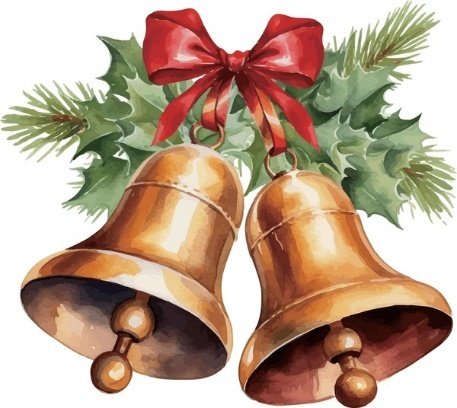 26. Torsd.26. Torsd.27. Fred.27. Fred.28. Lørd.28. Lørd.29. Sønd.29. Sønd.30. Mand.30. Mand.1131. Tirsd.31. Tirsd.